ESCOLA _________________________________DATA:_____/_____/_____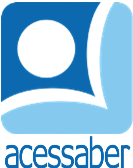 PROF:_______________________________________TURMA:___________NOME:________________________________________________________PROBLEMAS DE SOMAUma doceira fez 400 brigadeiros e 250 beijinhos. Quantos doces ela fez?R:Um ateliê de costura fez, na ultima semana, 726 calças e 542 blusas. Quantas peças foram produzidas no total?R:Seu Murilo tinha 360 vaquinhas e comprou mais 630. Com quantas vaquinhas ele ficou?R:Ontem Lucca possuía 37 bolinhas, hoje ele foi jogar na casa da Maria Júlia e ganhou 23. Com quantas bolinhas ele ficou?R:Um fazendeiro tinha 170 ovelhas e 380 porcos, hoje ele comprou 640 frangos. Quantos animais ele possui agora?R:Gustavo tinha 720 figurinhas e comprou 315 de sua prima Emanuelly. Com quantas ele ficou?R: